ROMÂNIA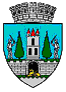 JUDEŢUL SATU MARECONSILIUL LOCALMUNICIPIUL SATU MAREHOTĂRÂREA nr. 110/30.05.2019 privind aprobarea studiului de fezabilitateşi a indicatorilor tehnico-economici la obiectivul de investiţie:  “Extindereailuminatului public pe străzile Mihai Viteazu, str. Crăieselorșiparcareasituată pe stradaUzinei (lângă Pod Decebal)”din Municipiul Satu Mare	Consiliul Local al Municipiului Satu Mare întrunit în şedinţa ordinară din data de 30.05.2019,	Luând act de raportul Serviciului Investiţii, Gospodărire și Întreținere din cadrul aparatului de specialitate al Primarului, înregistrat sub nr. 26815/ 21.05.2019, expunerea de motive a Primarului Municipiului în calitate deiniţiator, înregistrată cu nr.26823/ 21.05.2019, de  rapoartele comisiilor  de specialitate ale Consiliului local,Având în vedere procesul - verbal al comisiei tehnico-economice cu nr 26593/ 20.05.2019,Ţinând seama de prevederile: art. 41, art. 44 alin. 1 din Legea 273 din 29 iunie 2006, cu modificările și completările ulterioare privind Finanţele Publice Locale, cu referire la cheltuielile de investiţiişidocumentaţiiletehnico – economice,Conform prevederilor HG 907/2016, privind aprobarea continutului-cadru al documentatieitehnico-economice aferente investitiilor publice, precum si a structurii si metodologiei de elaborare a devizului general pentru obiective de investitii si lucrari de interventii,Luând în considerare prevederile Legii nr. 24/2000, actualizată, cu modificările și completările ulterioare privind normele de tehnică legislative pentru elaborarea actelor normative, În temeiul prevederilor art. 36 alin.(4) lit d) , ale art. 45 alin. (2) lit. a), precum şi ale art. 115 alin. (1) lit. b) din Legea administraţiei Publice Locale nr. 215/2001, actualizată,  cumodificărileşicompletărileulterioare,Adoptăprezenta			H O T Ă R Â R E:Art.1. Se aprobă studiul de fezabilitate şi indicatorii tehnico-economici pentru obiectivul  de investiţie ,,Extinderea iluminatului public pe străzile Mihai Viteazu, str. Crăieselor și parcarea situată pe stradaUzinei (lângă Pod Decebal) “ din Municipiul Satu Mare conform ANEXEI 1, parte integrantă a prezentei hotărâri.Art. 2. Cu ducerea la îndeplinire a prezentei hotărâri se încredinţează Primarul  Municipiului  Satu Mare şi Serviciul Investiţii, Gospodărire și Întreținere.Art. 3.Prezenta hotărâre se comunică, prin intermediul secretarului Municipiului Satu Mare, în termenul prevăzut de lege, Primarului Municipiului Satu Mare, Instituţiei Prefectului judeţului Satu Mare, Direcției economice și Serviciului Investiţii, Gospodărire și Întreținere.Președinte de ședință                                                                  Contrasemnează      Pugner Robert                                                                                Secretar                                                                                                Mihaela Maria RacolțaPrezenta hotărâre a fost adoptată cu respectarea prevederilor art.45 alin.(2) din Legea  administraţiei publice locale nr. 215/2001, republicată, cu modificările şi completările ulterioare;Redactat în 6 exemplare originale            Total consilieri în funcţie23Nr . total al consilierilor  prezenţi21Nr total al consilierilor absenţi2Voturi pentru21Voturi împotrivă0Abţineri0